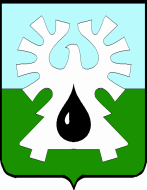   МУНИЦИПАЛЬНОЕ ОБРАЗОВАНИЕ ГОРОД УРАЙХАНТЫ-МАНСИЙСКИЙ АВТОНОМНЫЙ ОКРУГ-ЮГРА     ДУМА ГОРОДА УРАЙ     РЕШЕНИЕот 22 апреля 2020 года                                                                                    № 25О протесте прокурора города Урай на решение Думы города Урай Рассмотрев протест прокурора города Урай от 03.04.2020 № 07-02-2020 (УД № 010967) на решение Думы города от 15.03.2012 №21 «О должностях муниципальной службы в Контрольно-счётной палате города Урай», Дума города Урай решила:1. Отклонить протест прокурора города Урай от 03.04.2020 № 07-02-2020 (УД № 010967) на решение Думы города от 15.03.2012 №21 «О должностях муниципальной службы в Контрольно-счётной палате города Урай».2. Направить ответ прокурору города Урай согласно приложению.Председатель Думы города Урай                                      Г.П. Александрова    Приложениек решению Думы города Урайот 22 апреля 2020 года № 25Ответ протест прокурора города на решение Думы города Рассмотрев протест прокурора города Урай от 03.04.2020 № 07-02-2020 (УД № 010967) на решение Думы города от 15.03.2012 №21 «О должностях муниципальной службы в Контрольно-счётной палате города Урай» (далее – решение Думы №21), Дума города считает, что он не подлежит удовлетворению по следующим основаниям.В соответствии с пунктом 2 статьи 6 Федерального закона от 02.03.2007 № 25-ФЗ «О муниципальной службе в Российской Федерации», частью 1 статьи 3 Закона Ханты-Мансийского автономного округа - Югры от 20.07.2007 № 113-оз  «Об отдельных вопросах муниципальной службы в Ханты-Мансийском автономном округе – Югре» должности муниципальной службы устанавливаются муниципальными правовыми актами в соответствии с Реестром должностей муниципальной службы в субъекте Российской Федерации, утверждаемым законом субъекта Российской Федерации.На основании вышеприведенных норм решением Думы №21 установлены должности муниципальной службы в Контрольно-счётной палате города Урай, соответствующие Закону Ханты-Мансийского автономного округа - Югры от 20.07.2007 № 97-оз «О реестре должностей муниципальной службы в Ханты-Мансийском автономном округе – Югре» (далее – Закон №97-оз).Данный муниципальный нормативный правовой акт устанавливает перечень наименований должностей муниципальной службы в Контрольно-счётной палате города Урай,  который, в свою очередь, является основанием для разработки и утверждения руководителем представительного органа местного самоуправления штатного расписания Контрольно-счётной палаты города Урай с учетом производственной необходимости, оптимального функционирования органа, объема финансового обеспечения деятельности Контрольно-счётной палаты города Урай. Таким образом, распоряжение председателя Думы города Урай от 09.01.2018 №1б-од «О штатном расписании Контрольно-счётной палаты города Урай»  принято на основании решения Думы №21 и не содержит наименований муниципальных должностей, не соответствующих данному решению Думы города Урай и Закону №97-оз. Решение Думы №21 является нормативным правовым актом, носит постоянный характер и рассчитан на неоднократное применение.Распоряжение председателя Думы города Урай от 09.01.2018 №1б-од «О штатном расписании Контрольно-счётной палаты города Урай»  является локальным правовым актом представителя нанимателя (работодателя) – председателя  Думы города Урай, принимается в соответствии с Трудовым кодексом Российской Федерации, с учётом законодательства о муниципальной службе и муниципальных правовых актов.В системе муниципальных правовых актов нормативные правовые акты обладают большей юридической силой по отношению к локальным правовым актам. Законодательством не предусмотрено приведение нормативных правовых актов в соответствие с локальными правовыми актами работодателя.На основании вышеизложенного протест прокурора города Урай от 03.04.2020 № 07-02-2020 (УД № 010967) подлежит отклонению.